                В соответствии с Федеральным законом от 24 июля 2007 года № 209 – ФЗ «О развитии малого и среднего предпринимательства в Российской Федерации», постановлением Правительства Российской Федерации от 21 августа 2010 г. № 645 «Об имущественной поддержке субъектов малого и среднего предпринимательства при предоставлении федерального имущества», постановлениями Кабинета Министров Чувашской Республики от 01 декабря 2008 г. № 359 «О порядке формирования, ведения и обязательного опубликования перечней государственного имущества Чувашской Республики», предназначенного для оказания имущественной поддержки субъектам малого и среднего предпринимательства», от 14 октября 2020 г. № 561 «О внесении изменений в некоторые постановления Кабинета Министров Чувашской Республики», протестом Канашской межрайонной прокуратуры Чувашской Республики от 27.05.2022 г. № 03-01-2022, Администрация Малокибечского сельского поселения Канашского района Чувашской Республики постановляет:        1. Внести в Порядок формирования, ведения ежегодного дополнения и опубликования Перечня муниципального имущества Малокибечского сельского поселения Канашского района Чувашской Республики, предназначенного для предоставления во владение и (или) в пользование субъектам малого и среднего предпринимательства и организациям, образующим инфраструктуру поддержки субъектов малого и среднего предпринимательства, утвержденный постановлением администрации Малокибечского сельского поселения Канашского района Чувашской Республики 24.10 2019 года № 74, следующие изменения:        1.1. в разделе III «Особенности формирования и ведения перечней»:        а) пункт 3.1 изложить в следующей редакции:        3.1.Определяющим критерием для включения муниципального имущества в перечень  наряду с условиями, указанными в пункте 1.4 настоящего Порядка, является нахождение его в пользовании (аренде) субъектов малого и среднего предпринимательства.»;       а) в абзаце первом пункта 3.2. слова «перечни, указанные в пункте 2.1 настоящего Порядка» заменить словам «перечень».       2. Настоящее постановление вступает в силу после его официального опубликования.Глава Малокибечскогосельского поселения                                                                        В..К. Иванов  ЧĂВАШ РЕСПУБЛИКИНКАНАШ РАЙОНĚНĂВĂСПŸРТ КИПЕЧ ЯЛ ПОСЕЛЕНИЙĚНАДМИНИСТРАЦИЙĚЙЫШĂНУ01 июня 2022  № 22Ǎвăспÿрт Кипеч сали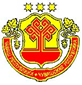 АДМИНИСТРАЦИЯ МАЛОКИБЕЧСКОГО СЕЛЬСКОГО ПОСЕЛЕНИЯ КАНАШСКОГО РАЙОНАЧУВАШСКОЙ РЕСПУБЛИКИПОСТАНОВЛЕНИЕ01 июня 2022  № 22село Малые КибечиО внесении изменений в постановление администрации Малокибечского сельского поселения Канашского района Чувашской Республики от 24.10.2019 г. №74 «О порядке формирования, ведения, ежегодного дополнения и опубликования перечня муниципального имущества Малокибечского сельского поселения Канашского района Чувашской Республики, предназначенного для представления во владение и (или) в пользование субъектам малого и среднего предпринимательства и организациям, образующим инфраструктуру поддержки субъектов малого и среднего предпринимательства»  